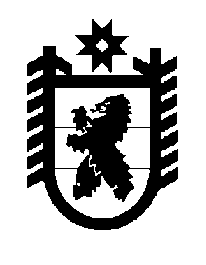 Российская Федерация Республика Карелия    ПРАВИТЕЛЬСТВО РЕСПУБЛИКИ КАРЕЛИЯПОСТАНОВЛЕНИЕот 19 февраля 2013 года № 54-Пг. Петрозаводск О перечне должностных лиц, осуществляющих федеральный государственный лесной надзор (лесную охрану), федеральный государственный пожарный надзор в лесахНа основании статей 83, 96, 97 Лесного кодекса Российской Федерации, статьи 5 Федерального закона от 26 декабря 2008 года № 294-ФЗ «О защите прав юридических лиц и индивидуальных предпринимателей при осуществлении государственного контроля (надзора) и муниципального контроля», Положения об осуществлении федерального государственного лесного надзора (лесной охраны), утвержденного постановлением Правительства Российской Федерации от 22 июня 2007 года № 394, Положения об осуществлении федерального государственного пожарного надзора в лесах, утвержденного постановлением Правительства Российской Федерации от 3 августа 2010 года № 595, пункта 6.2 статьи 5 Закона Республики Карелия от 5 мая 2008 года № 1188-ЗРК «О разграничении полномочий органов государственной власти Республики Карелия в области лесных отношений», Положения о Министерстве по природопользованию и экологии Республики Карелия, утвержденного постановлением Правительства Республики Карелия от 6 октября 2010 года № 206-П, Правительство Республики Карелия п о с т а н о в л я е т:Установить следующий перечень должностных лиц, осуществляющих федеральный государственный лесной надзор (лесную охрану), федеральный государственный пожарный надзор в лесах в пределах своих полномочий:- заместитель Министра по природопользованию и экологии Республики Карелия, курирующий направление федерального государственного лесного надзора (лесной охраны), федерального государственного пожарного надзора в лесах, – главный государственный лесной инспектор в Республике Карелия;- начальник отдела федерального государственного лесного и пожарного надзора Министерства по природопользованию и экологии Республики Карелия, его заместитель – заместители главного государственного лесного инспектора в Республике Карелия;- начальник отдела по предотвращению нарушений лесного законодательства Министерства по природопользованию и экологии Республики Карелия – заместитель главного государственного лесного инспектора в Республике Карелия;- главные и ведущие специалисты отдела федерального государственного лесного и пожарного надзора Министерства по природопользованию и экологии Республики Карелия – старшие государственные лесные инспектора в лесничествах и лесопарках Республики Карелия;- специалисты 1, 2 категории отдела федерального государственного лесного и пожарного надзора Министерства по природопользованию и экологии Республики Карелия – заместители старших государственных лесных инспекторов в лесничествах и лесопарках Республики Карелия;- главные и ведущие специалисты отдела по предотвращению нарушений лесного законодательства Министерства по природопользованию и экологии Республики Карелия – старшие  государственные лесные инспектора в лесничествах и лесопарках Республики Карелия;- специалисты 1, 2 категории отдела по предотвращению нарушений лесного законодательства Министерства по природопользованию и экологии Республики Карелия – заместители старших государственных лесных инспекторов в лесничествах и лесопарках Республики Карелия;- начальники государственных казенных учреждений Республики Карелия – центральных лесничеств – заместители главного государственного лесного инспектора в Республике Карелия;- заместители начальников государственных казенных учреждений Республики Карелия – центральных лесничеств – старшие государственные лесные инспектора в лесничествах и лесопарках Республики Карелия;- инженеры по охране и защите леса, инженеры по лесопользованию, инженеры по лесовосстановлению государственных казенных учреждений Республики Карелия – центральных лесничеств – заместители старших государственных лесных инспекторов в лесничествах и лесопарках Республики Карелия;- юрисконсульты государственных казенных учреждений Республики Карелия – центральных лесничеств – заместители старших государственных лесных инспекторов в лесничествах и лесопарках Республики Карелия;- лесничие, государственные инспектора по охране леса государственных казенных учреждений Республики Карелия – центральных лесничеств – государственные лесные инспектора в лесничествах и лесопарках Республики Карелия.             Глава Республики  Карелия                                                            А.П. Худилайнен